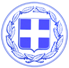                       Κως, 24 Ιανουαρίου 2018ΔΕΛΤΙΟ ΤΥΠΟΥΘΕΜΑ : “Σύμφωνο συνεργασίας του Δήμου Κω με την Ελληνική Ομοσπονδία για το Διαβήτη- Δράσεις δωρεάν προληπτικής ιατρικής και ενημέρωσης.”Υπογράφηκε σήμερα στο Δημαρχείο της Κω η συμφωνία συνεργασίας του Δήμου Κω με την Ελληνική Ομοσπονδία για το διαβήτη.Από την πλευρά του Δήμου Κω το Σύμφωνο Συνεργασίας υπέγραψε ο Δήμαρχος Κω κ. Κυρίτσης και από την πλευρά της Ελληνικής Ομοσπονδίας για το Διαβήτη, ο Πρόεδρός της κ. Δ. Συκιώτης.Στα πλαίσια της συμφωνίας, που δεν συνδέεται με οικονομικά ανταλλάγματα, προβλέπονται κοινές δράσεις για την καταπολέμηση του διαβήτη.Συγκεκριμένα προετοιμάζονται και θα υλοποιηθούν μέσα στους επόμενους μήνες:-Δράσεις δωρεάν προληπτικής ιατρικής για το διαβήτη από το Δημοτικό Ιατρείο του Δήμου Κω, που θα απευθύνονται σε όλους τους δημότες.-Ενημερωτικές εκδηλώσεις για τον παιδικό διαβήτη στα σχολεία αλλά και για την αντιμετώπιση του διαβήτη σε ηλικιωμένους.Η σημερινή συμφωνία αναδεικνύει τον κοινωνικό ρόλο του Δήμου που με το Δημοτικό Ιατρείο και ανάλογες δράσεις, δημιουργεί κυριολεκτικά από το μηδέν ένα δίκτυο πρωτοβάθμιας φροντίδας υγείας προσφέροντας δωρεάν υπηρεσίες υγείας στους δημότες.Γραφείο Τύπου Δήμου Κω